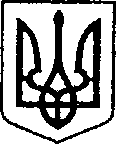 УКРАЇНАЧЕРНІГІВСЬКА ОБЛАСТЬН І Ж И Н С Ь К А    М І С Ь К А    Р А Д АВ И К О Н А В Ч И Й    К О М І Т Е ТР І Ш Е Н Н Явід 31 серпня 2023 р.           	 	м. Ніжин    				№ 374Про погодження розміру щомісячної батьківської плати за навчання учнів в комунальних закладах позашкільної мистецької освіти м. Ніжина	Відповідно до ст. ст. 32 п. б, 40, 42, 53, 59  Закону України «Про місцевесамоврядування в Україні», Регламенту виконавчого комітету Ніжинської міської ради, затвердженого рішенням Ніжинської міської ради Чернігівської області від 24 грудня 2020 року № 27-4/2020,  постанови  Кабінету  Міністрів України  від  25.03.1997 р. № 260 «Про встановлення розміру плати за навчання у державних школах естетичного виховання дітей», наказу Міністерства культури України від 09 серпня 2018 року № 686 «Про затвердження Положення про мистецьку школу», листів директорів Комунального закладу позашкільної мистецької освіти «Ніжинська хореографічна школа» Тимошенко Г.Л. від 08.08.2023 р. № 41 та Комунального закладу позашкільної мистецької освіти «Ніжинська музична школа» Разон І.В. від 08.06.2023 р. № 26,  виконавчий комітет міської ради  вирішив:Погодити встановлений дирекціями комунальних закладів позашкільної мистецької освіти розмір щомісячної батьківської плати за навчання дітей в музичній та хореографічній школах м. Ніжина на 2023-2024 навчальний рік з 01 вересня 2023 року (додається).Встановити пільги для окремих категорій учнів комунальних закладів позашкільної мистецької освіти: 2.1. Повністю звільнити батьків від плати за навчання:Дітей із багатодітних сімей (трьох і більше дітей до 18 р.), дітей з малозабезпечених сімей, дітей з інвалідністю, дітей-сиріт і дітей, позбавлених батьківського піклування.2.1.2. Дітей, один з батьків яких загинув під час участі в антитерористичній операції (АТО, ООС), під час участі в російсько-українській війні.2.1.3. Дітей із сімей вимушених переселенців, зареєстрованих як внутрішньо переміщені особи.Звільнити батьків від плати за навчання на 50%:2.2.1. Дітей осіб з інвалідністю внаслідок війни  І та ІІ групи, осіб з інвалідністю внаслідок трудового каліцтва чи професійного  захворювання.2.2.2. Дітей одиноких матерів, які мають значне обдарування з вибраного виду мистецтв /за висновком екзаменаційної комісії/ після першого року навчання.2.2.3. Дітей осіб, визнаних учасниками бойових дій (територія АТО, ООС).2.3. Встановити плату батьків при наявності двох дітей з однієї сім’ї, які одночасно навчаються в одному або різних комунальних закладах позашкільної мистецької освіти м. Ніжина,  за першого – 100 %, за другого – 50 %.2.4. Дозволити дирекції комунальних закладів позашкільної мистецької освіти м. Ніжина надавати пільги лише по одному із зазначених видів, за бажанням батьків.3. Начальнику управління культури і туризму Бассак Т.Ф. забезпечити оприлюднення даного рішення на сайті Ніжинської  міської ради. 4. Контроль за виконанням рішення покласти на заступника міського голови з питань діяльності виконавчих органів ради Смагу С.С.Міський голова							Олександр КОДОЛАЗатверджено рішення виконавчого комітетуНіжинської міської радивід 31 серпня 2023 р. № 374      Розмір щомісячної плати за навчання учнів в комунальних закладах позашкільної мистецької освіти м. Ніжина:1. Комунальний заклад позашкільної мистецької освіти «Ніжинська музична школа»:1.1. навчання сольному співу						- 300,00 грн.1.2. навчання гри на гітарі		 					- 300,00 грн.   1.3. навчання гри на фортепіано						- 250,00 грн.1.4. навчання гри на духових інструментах:саксофон, ударні інструменти, блок флейта, кларнет, флейта							- 200,00 грн.труба, баритон, тромбон, валторна, туба			- 150,00 грн.1.5. навчання гри на скрипці						- 150,00 грн.1.6. навчання хоровому співу						- 150,00 грн. 1.7. навчання гри на баяні, акордеоні, бандурі, домрі		- 150,00 грн.1.8. навчання на 2-х і більше спеціальностях оплачується за кожну спеціальність 100 %    2. Комунальний заклад позашкільної мистецької освіти «Ніжинська хореографічна школа»:2.1. Плата за навчання в Комунальному закладіпозашкільної мистецької освіти «Ніжинська хореографічнашкола»										- 250,00 грн.2.2. Плата за додаткову індивідуальну годину длявивчення «Предмету за вибором» 			                     	- 125,00 грн.2.3. Плата за навчання в підготовчих групах та групахсамоокупності									- 300,00 грн.2.4. Плата за навчання в студіях зразкового аматорського ансамблю бального танцю «Ритм» 						- 300,00 грн.Візують 				Начальник управління культуриі туризму	Ніжинської міської ради 				Тетяна БАССАК          Заступник міського голови 						з питань діяльності виконавчих органів ради 			Сергій СМАГАНачальник фінансового управління					Ніжинської міської ради 					Людмила ПИСАРЕНКОНачальник відділу юридично-кадрового забезпечення					 виконавчого комітету Ніжинської міської ради 						В’ячеслав ЛЕГАКеруючий справами виконавчого комітетуНіжинської міської ради                                                          Валерій САЛОГУБПОЯСНЮВАЛЬНА ЗАПИСКАдо  проєкту рішення виконавчого комітету Ніжинської міської ради «Про погодження розміру щомісячної батьківської плати за навчання учнів в комунальних закладах позашкільної мистецької освіти м. Ніжина» 1. Обґрунтування необхідності прийняття акта 	 Проєкт рішення виконавчого комітету Ніжинської міської ради  «Про погодження розміру щомісячної плати за навчання учнів в комунальних закладах позашкільної мистецької освіти м. Ніжина» розроблено відповідно до ст. ст. 32 п. б, 40, 42, 53, 59  Закону України "Про місцеве самоврядування в Україні", Регламенту виконавчого комітету Ніжинської міської ради, затвердженого рішенням Ніжинської міської ради Чернігівської області від 24 грудня 2020 року № 27-4/2020,  постанови  Кабінету  Міністрів України  від  25.03.1997 р. № 260 «Про встановлення розміру плати за навчання у державних школах естетичного виховання дітей», наказу Міністерства культури України від 09 серпня 2018 року № 686 «Про затвердження Положення про мистецьку школу», листів директорів Комунальних закладів позашкільної мистецької освіти «Ніжинська хореографічна школа» від 08.08.2023 р. № 41 та «Ніжинська музична школа» від 08.06.2023 р. № 26.2. Загальна характеристика і основні положення проектуРішення складається з п’яти пунктів та одного додатку:Пункт 1 містить інформацію про погодження встановлених дирекціями комунальних закладів позашкільної мистецької освіти «Ніжинська хореографічна школа» та «Ніжинська музична школа» розмірів щомісячної плати батьків за навчання дітей в музичній та хореографічній школах м. Ніжина з 01 вересня 2023 року. Розмір щомісячної плати батьків за навчання у школах додається.  Пункт 2 містить інформацію про встановлення пільг для окремих категорій учнів комунальних закладів позашкільної мистецької освіти «Ніжинська хореографічна школа» та «Ніжинська музична школа». Пункт 3 визначає контролюючого за оприлюднення рішення на сайті міської ради.Пункт 4 визначає контролюючого за виконанням даного рішення.3. Фінансово-економічне обґрунтування Реалізація даного рішення  не потребує виділення коштів з місцевого бюджету.   Начальник управління культури і туризму                                                                       Тетяна БАССАК 